ТОМСКАЯ ОБЛАСТЬЗАКОНОБ ОБРАЩЕНИЯХ ГРАЖДАН В ГОСУДАРСТВЕННЫЕ ОРГАНЫТОМСКОЙ ОБЛАСТИ И ОРГАНЫ МЕСТНОГО САМОУПРАВЛЕНИЯПринятпостановлениемГосударственной ДумыТомской областиот 28.12.2006 N 3834Настоящий Закон регулирует правоотношения, возникающие в связи с обращениями граждан в государственные органы Томской области и органы местного самоуправления, и направлен на защиту права граждан на обращение.(в ред. Закона Томской области от 07.11.2007 N 233-ОЗ)Настоящий Закон распространяется на правоотношения, связанные с рассмотрением государственными органами Томской области, органами местного самоуправления и их должностными лицами обращений объединений граждан, в том числе юридических лиц, а также на правоотношения, связанные с рассмотрением обращений граждан, объединений граждан, в том числе юридических лиц, осуществляющими публично значимые функции государственными и муниципальными учреждениями, иными организациями и их должностными лицами.(абзац введен Законом Томской области от 10.07.2013 N 129-ОЗ)Настоящий Закон не распространяется на правоотношения, возникающие в связи с реализацией права законодательной инициативы граждан в Законодательной Думе Томской области.(в ред. Закона Томской области от 16.02.2011 N 25-ОЗ)Статья 1. Основные понятия, используемые в настоящем ЗаконеДля целей настоящего Закона используются следующие основные понятия:1) обращение гражданина (далее - обращение) - направленные в государственный орган Томской области, орган местного самоуправления или должностному лицу в письменной форме или в форме электронного документа предложение, заявление или жалоба, а также устное обращение гражданина в государственный орган Томской области, орган местного самоуправления;(в ред. Закона Томской области от 12.04.2011 N 49-ОЗ)2) предложение - рекомендация гражданина по совершенствованию законов и иных нормативных правовых актов Томской области, деятельности государственных органов Томской области и органов местного самоуправления, развитию общественных отношений, улучшению социально-экономической и иных сфер деятельности государства и общества;3) заявление - просьба гражданина о содействии в реализации его конституционных прав и свобод или конституционных прав и свобод других лиц либо сообщение о нарушении законов и иных нормативных правовых актов Томской области, недостатках в работе государственных органов Томской области, органов местного самоуправления и должностных лиц либо критика деятельности указанных органов и должностных лиц;4) жалоба - просьба гражданина о восстановлении или защите его нарушенных прав, свобод или законных интересов либо прав, свобод или законных интересов других лиц;5) коллективное обращение - обращение двух или более граждан по общему для них вопросу, а также обращение, принятое на собрании, конференции граждан (собрании делегатов), митинге, сходе граждан, ином публичном мероприятии, подписанное его участниками или лицом, ответственным за организацию и проведение публичного мероприятия, по поручению (решению) его участников;6) должностное лицо - лицо, постоянно, временно или по специальному полномочию осуществляющее функции представителя власти либо выполняющее организационно-распорядительные, административно-хозяйственные функции в государственном органе Томской области или органе местного самоуправления.Статья 2. Правовое регулирование правоотношений, связанных с рассмотрением обращенийПравоотношения, связанные с рассмотрением обращений граждан, регулируются Конституцией Российской Федерации, международными договорами Российской Федерации, федеральными конституционными законами и федеральными законами, а также настоящим Законом и иными нормативными правовыми актами Томской области.Статья 3. Основные принципы деятельности по рассмотрению обращенийОсновными принципами деятельности по рассмотрению обращений граждан являются гласность, доступность, своевременность, полнота и объективность рассмотрения обращений граждан, законность и обоснованность принимаемых по обращениям граждан решений, принятие в пределах компетенции государственными органами Томской области и органами местного самоуправления исчерпывающих мер, направленных на восстановление или защиту нарушенных прав, свобод и законных интересов гражданина, устранение причин, порождающих указанные нарушения.Статья 4. Право граждан на обращение1. Граждане имеют право обращаться лично, а также направлять индивидуальные и коллективные обращения, включая обращения объединений граждан, в том числе юридических лиц, в государственные органы Томской области, органы местного самоуправления и их должностным лицам, в областные государственные и муниципальные учреждения и иные организации, на которые возложено осуществление публично значимых функций, и их должностным лицам.(часть 1 в ред. Закона Томской области от 10.07.2013 N 129-ОЗ)2. Рассмотрение обращений граждан осуществляется бесплатно.Статья 5. Направление обращений1. Обращения направляются непосредственно в те государственные органы Томской области, органы местного самоуправления, а также тем должностным лицам, в компетенцию которых входит решение поставленных в обращении вопросов.При этом жалобы направляются на рассмотрение вышестоящему в порядке подчиненности государственному органу, органу местного самоуправления или должностному лицу по отношению к органу или должностному лицу, решение или действие (бездействие) которых обжалуется.2. Письменное обращение, содержащее вопросы, решение которых не входит в компетенцию данных государственного органа Томской области, органа местного самоуправления или должностного лица, направляется в течение семи дней со дня регистрации в соответствующий орган или соответствующему должностному лицу, в компетенцию которых входит решение поставленных в обращении вопросов, с письменным уведомлением гражданина, направившего обращение, о переадресации обращения, за исключением случая, когда текст письменного обращения не поддается прочтению.При устном обращении гражданину дается разъяснение, куда и в каком порядке ему следует обратиться.3. В случае если решение поставленных в письменном обращении вопросов относится к компетенции нескольких государственных органов, органов местного самоуправления или должностных лиц, копия обращения в течение семи дней со дня регистрации направляется в соответствующие государственные органы, органы местного самоуправления или соответствующим должностным лицам.Статья 6. Прием и регистрация обращений1. Государственные органы Томской области, органы местного самоуправления, должностные лица не вправе отказать в приеме и рассмотрении обращений, поступивших в указанные органы и указанным должностным лицам в соответствии с их компетенцией.2. Обращения при их поступлении подлежат обязательной регистрации. Письменные обращения регистрируются в течение трех дней со дня их поступления в государственный орган Томской области, орган местного самоуправления или должностному лицу, устные обращения - в день проведения личного приема.3. По требованию гражданина ему выдается документ, подтверждающий принятие обращения, с указанием даты принятия и входящего номера документа либо ставится отметка о принятии обращения на втором экземпляре обращения, который остается у гражданина, либо на копии обращения.4. Порядок приема и регистрации обращений устанавливается соответствующими правовыми актами государственных органов Томской области, органов местного самоуправления.Статья 7. Письменные обращения1. Гражданин в своем письменном обращении в обязательном порядке указывает либо наименование государственного органа Томской области или органа местного самоуправления, в которые направляет письменное обращение, либо фамилию, имя, отчество соответствующего должностного лица, либо должность соответствующего лица, а также свои фамилию, имя, отчество (последнее - при наличии), почтовый адрес, по которому должны быть направлены ответ, уведомление о переадресации обращения, излагает суть обращения, ставит личную подпись и дату.Обращение, поступившее в государственный орган Томской области, орган местного самоуправления или должностному лицу в форме электронного документа, подлежит рассмотрению в порядке, установленном Федеральным законом "О порядке рассмотрения обращений граждан Российской Федерации". В обращении гражданин в обязательном порядке указывает свои фамилию, имя, отчество (последнее - при наличии), адрес электронной почты, по которому должны быть направлены ответ, уведомление о переадресации обращения.(в ред. Законов Томской области от 07.11.2007 N 233-ОЗ, от 12.04.2011 N 49-ОЗ, от 12.03.2018 N 13-ОЗ)2. Обращения, принятые на собраниях, конференциях граждан (собраниях делегатов), митингах, сходах граждан или иных публичных мероприятиях, помимо соблюдения требований части 1 настоящей статьи, должны быть подписаны их участниками либо организаторами.3. В случае необходимости в подтверждение своих доводов гражданин прилагает к обращению, направляемому в письменной форме, документы и материалы либо их копии в письменной форме. К обращению, направляемому в форме электронного документа, гражданин вправе приложить необходимые документы и материалы в электронной форме.(в ред. Законов Томской области от 12.04.2011 N 49-ОЗ, от 12.03.2018 N 13-ОЗ)4. Гражданин, направивший обращение в письменной форме или в форме электронного документа, может быть по инициативе государственных органов Томской области, органов местного самоуправления, должностных лиц приглашен на личный прием.(в ред. Закона Томской области от 12.04.2011 N 49-ОЗ)Неявка гражданина на личный прием не препятствует рассмотрению письменного обращения.Статья 8. Устные обращения1. Устные обращения принимаются в ходе проведения личных приемов граждан.2. Содержание устного обращения фиксируется в карточке личного приема гражданина, форма и порядок ведения которой определяются государственными органами Томской области, органами местного самоуправления.3. В отдельных случаях ввиду сложного характера вопроса, поставленного в устном обращении, либо необходимости получения дополнительной информации гражданину предлагается оформить письменное обращение. В случае отказа гражданина от оформления письменного обращения рассматривается его устное обращение.Гражданин вправе также по собственной инициативе передать на личном приеме должностному лицу свое письменное обращение, которое подлежит регистрации и рассмотрению в соответствии с федеральным законодательством и настоящим Законом.(в ред. Закона Томской области от 07.11.2007 N 233-ОЗ)Статья 9. Личный прием граждан1. Руководители и иные уполномоченные на то должностные лица государственных органов Томской области и органов местного самоуправления обязаны проводить личный прием граждан, обеспечивая при этом необходимые условия для объективного, всестороннего и своевременного рассмотрения обращений, полученных при проведении личного приема.2. Прием должен проводиться в установленные дни и часы, в удобное для граждан время, в необходимых случаях - в вечерние часы по месту их работы или жительства, не реже одного раза в месяц.В каждом государственном органе Томской области и органе местного самоуправления должны быть утверждены графики приема граждан. Графики, как правило, согласовываются с главами соответствующих муниципальных образований.3. Информация о периодичности, месте приема, а также об установленных для приема днях и часах доводится до сведения граждан в порядке, определяемом государственными органами Томской области, органами местного самоуправления.4. Право на личный прием в первоочередном порядке имеют:ветераны Великой Отечественной войны и ветераны боевых действий;инвалиды Великой Отечественной войны и инвалиды боевых действий;вдовы участников Великой Отечественной войны;инвалиды I и II групп, дети-инвалиды, их законные представители;реабилитированные лица и лица, признанные пострадавшими от политических репрессий;граждане, подвергшиеся воздействию радиации вследствие катастрофы на Чернобыльской АЭС;иные категории граждан в соответствии с законодательством Российской Федерации и Томской области.(часть 4 в ред. Закона Томской области от 14.06.2016 N 63-ОЗ)5. Ответственность за организацию приема граждан несут руководители государственных органов Томской области, органов местного самоуправления, их структурных подразделений.Статья 10. Обязанности государственных органов Томской области, органов местного самоуправления или должностных лиц при рассмотрении обращенийГосударственные органы Томской области, органы местного самоуправления или должностные лица при рассмотрении обращений обязаны:1) обеспечивать объективное, всестороннее и своевременное рассмотрение обращений, в случае необходимости - с участием граждан, направивших обращения;2) запрашивать, в том числе в электронной форме, в установленном законодательством порядке необходимые для рассмотрения обращений документы и материалы в других государственных органах, органах местного самоуправления и у иных должностных лиц, за исключением судов, органов дознания и органов предварительного следствия, а также обеспечивать в случае необходимости рассмотрение обращений с выездом на место;(в ред. Закона Томской области от 12.04.2011 N 49-ОЗ)3) уведомлять граждан о направлении их обращений на рассмотрение в другой государственный орган, орган местного самоуправления или иному должностному лицу в соответствии с их компетенцией;4) давать письменные ответы по существу поставленных в обращениях вопросов, за исключением случаев, предусмотренных законодательством, в том числе сообщать гражданам в письменной форме о решениях, принятых в связи с обращениями;5) принимать обоснованные решения по предложениям, заявлениям и жалобам, обеспечивать своевременное исполнение указанных решений, в том числе принимать меры, направленные на восстановление или защиту нарушенных прав, свобод и законных интересов граждан;6) предоставлять гражданам возможность ознакомления с документами и материалами, касающимися рассмотрения обращений, если это не затрагивает права, свободы и законные интересы других лиц и если в указанных документах и материалах не содержатся сведения, составляющие государственную или иную охраняемую законодательством Российской Федерации тайну;7) не допускать разглашение сведений, содержащихся в обращениях, а также сведений, касающихся частной жизни граждан, без их согласия.Статья 11. Сроки рассмотрения обращений1. Обращения граждан, поступившие в государственные органы Томской области, органы местного самоуправления или должностным лицам в соответствии с их компетенцией, рассматриваются в течение 30 дней со дня регистрации письменного обращения либо дня проведения личного приема граждан, за исключением случаев, предусмотренных в частях 1.1, 2 и 3 настоящей статьи.(в ред. Закона Томской области от 15.05.2015 N 65-ОЗ)1.1. Письменное обращение, поступившее Губернатору Томской области и содержащее информацию о фактах возможных нарушений законодательства Российской Федерации в сфере миграции, рассматривается в течение 20 дней со дня регистрации письменного обращения.(часть 1.1 введена Законом Томской области от 15.05.2015 N 65-ОЗ)2. Ответы на устные обращения, если изложенные в них факты и обстоятельства являются очевидными и не требуют дополнительного изучения и проверки, с согласия гражданина могут быть даны в ходе личного приема.3. В тех случаях, когда для рассмотрения обращения требуется запросить дополнительные материалы и документы, необходимые для рассмотрения обращения, а также в исключительных случаях сроки рассмотрения обращения могут быть продлены руководителем государственного органа Томской области, органа местного самоуправления, должностным лицом либо уполномоченным на то лицом не более чем на 30 дней.(в ред. Закона Томской области от 07.11.2007 N 233-ОЗ)В указанных случаях до истечения срока, установленного в части 1 настоящей статьи, автору обращения должен быть направлен промежуточный ответ с уведомлением о продлении срока рассмотрения обращения и его причине.Исключительный характер случаев, являющихся основаниями для продления срока рассмотрения обращения, должен быть подтвержден в установленном порядке руководителем или заместителем руководителя государственного органа Томской области, органа местного самоуправления.4. Исчисление сроков, установленных в настоящей статье, начинается со дня регистрации обращения в государственном органе Томской области, органе местного самоуправления, принявшем обращение к рассмотрению.В случаях когда последний день срока приходится на нерабочий день, днем окончания срока считается ближайший следующий за ним рабочий день.Статья 12. Результаты рассмотрения письменных обращений1. Государственные органы Томской области, органы местного самоуправления или должностные лица обязаны рассмотреть обращение, поступившее в пределах их компетенции, и принять решение в соответствии с законодательством.2. Гражданин имеет право обратиться с заявлением о прекращении рассмотрения его обращения.3. Обращение гражданина считается рассмотренным после направления ему мотивированного письменного ответа в пределах сроков, установленных статьей 11 настоящего Закона, при условии, что рассмотрены по существу все вопросы, поставленные в обращении.Письменный ответ на коллективное обращение направляется на имя первого гражданина, подписавшего это обращение, если в самом обращении не оговорено конкретное лицо, уполномоченное получить ответ, либо в адрес организации, если адрес указан в обращении.Ответ на обращение, поступившее в форме электронного документа, направляется в форме электронного документа по адресу электронной почты, указанному в обращении.(абзац введен Законом Томской области от 12.04.2011 N 49-ОЗ; в ред. Закона Томской области от 12.03.2018 N 13-ОЗ)3-1. В случае если текст письменного обращения не поддается прочтению, ответ на обращение не дается и оно не подлежит направлению на рассмотрение в государственный орган, орган местного самоуправления или должностному лицу в соответствии с их компетенцией, о чем в течение семи дней со дня регистрации обращения сообщается гражданину, направившему обращение, если его фамилия и почтовый адрес поддаются прочтению.(часть 3-1 введена Законом Томской области от 13.10.2010 N 231-ОЗ)4. Отказ в удовлетворении обращения доводится до сведения гражданина со ссылкой на законодательство и с указанием мотивов, послуживших основанием для отказа.5. Решение, принятое по результатам рассмотрения обращения, или действие (бездействие) в связи с рассмотрением обращения могут быть обжалованы в административном и (или) судебном порядке в соответствии с законодательством Российской Федерации.Статья 13. Контроль за соблюдением порядка и сроков рассмотрения обращений, направления письменных ответов на обращенияГосударственные органы Томской области, органы местного самоуправления, а также соответствующие должностные лица обязаны в пределах своей компетенции осуществлять контроль за соблюдением порядка и сроков рассмотрения обращений, направления письменных ответов на обращения, в том числе проводить проверки деятельности по рассмотрению обращений граждан, организации личного приема граждан, проверки исполнения ранее принятых ими решений по обращениям, а также принимать меры по устранению выявленных нарушений.Контроль за соблюдением порядка и сроков рассмотрения обращений, направления письменных ответов на обращения осуществляется в соответствии с правовыми актами, принятыми государственными органами Томской области и органами местного самоуправления.Статья 14. Дисциплинарная ответственность за нарушение порядка и сроков рассмотрения обращений граждан в государственные органы Томской области, органы местного самоуправления или должностным лицам, направления им письменных ответов на обращенияНарушение порядка и сроков рассмотрения обращений граждан в государственные органы Томской области, органы местного самоуправления или должностным лицам, а также направления им письменных ответов на обращения, установленных настоящим Законом, влечет наложение дисциплинарных взысканий на виновных должностных лиц в порядке, установленном законодательством о государственной гражданской и муниципальной службе.Статья 15. Вступление в силу настоящего Закона1. Настоящий Закон вступает в силу по истечении десяти дней после его официального опубликования.2. Со дня вступления в силу настоящего Закона признать утратившими силу:1) Закон Томской области "Об обращениях граждан в органы государственной власти и органы местного самоуправления" (Официальные ведомости Государственной Думы Томской области, 1996, N 12, решение от 26.09.1996 N 339);2) Закон Томской области от 8 января 2003 года N 2-ОЗ "О внесении изменения и дополнения в Закон Томской области "Об обращениях граждан в органы государственной власти и органы местного самоуправления" (Официальные ведомости Государственной Думы Томской области, 2003, N 14 (75), постановление от 26.12.2002 N 431);3) Закон Томской области от 9 августа 2005 года N 117-ОЗ "О внесении изменений в Закон Томской области "Об обращениях граждан в органы государственной власти и органы местного самоуправления" (Официальные ведомости Государственной Думы Томской области, 2005, N 44 (105), постановление от 28.07.2005 N 2294).Глава Администрации(Губернатор)Томской областиВ.М.КРЕССТомск11 января 2007 годаN 5-ОЗ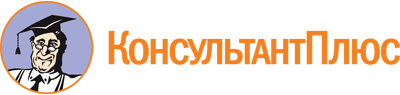 Закон Томской области от 11.01.2007 N 5-ОЗ
(ред. от 12.03.2018)
"Об обращениях граждан в государственные органы Томской области и органы местного самоуправления"
(принят постановлением Государственной Думы Томской области от 28.12.2006 N 3834)Документ предоставлен КонсультантПлюс

www.consultant.ru

Дата сохранения: 21.04.2023
 11 января 2007 годаN 5-ОЗСписок изменяющих документов(в ред. Законов Томской областиот 07.11.2007 N 233-ОЗ, от 13.10.2010 N 231-ОЗ, от 16.02.2011 N 25-ОЗ,от 12.04.2011 N 49-ОЗ, от 10.07.2013 N 129-ОЗ, от 15.05.2015 N 65-ОЗ,от 14.06.2016 N 63-ОЗ, от 12.03.2018 N 13-ОЗ)